Výška trojúhelníkuVýška trojúhelníku: (v) je kolmice spuštěná z vrcholu na protější stranu. Průsečík výšky a příslušné strany nazýváme pata výšky (P). Každý trojúhelník má tři výšky. Průsečík těchto výšek nazýváme vrchol (V). Poznámka: Někdy se pro průsečík výšek používá také označení O jako ortocentrumPříklad 1 (výšky v ostroúhlém trojúhelníku): Narýsuj ∆ ABC a jeho výšky(pouze náčrt a konstrukce). Strany trojúhelníku měří a = 6 cm , b = 5 cm, c = 5,5 cmNáčrt: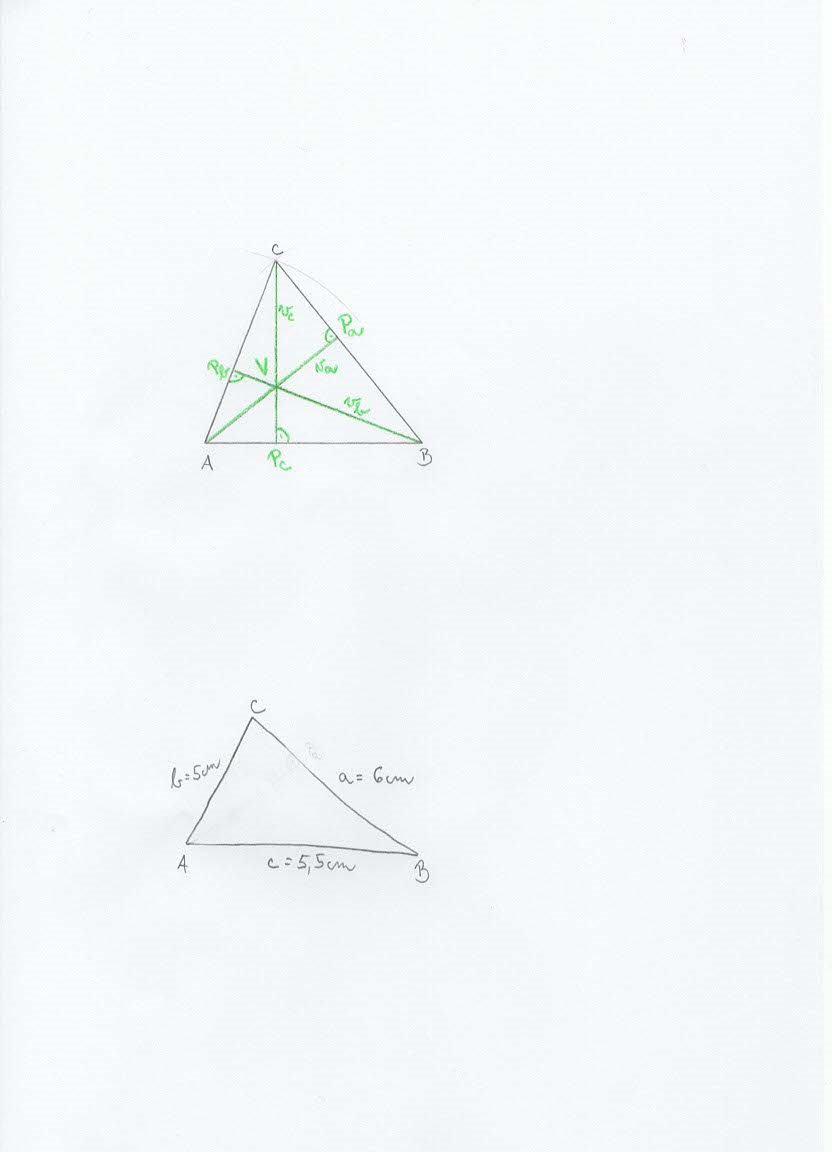 Konstrukce:Příklad 2 (výšky v tupoúhlém trojúhelníku):Narýsuj ∆ ABC a jeho výšky(pouze náčrt a konstrukce). Strany trojúhelníku měří a = 6 cm , b = 5 cm, c = 5,5 cmNáčrt: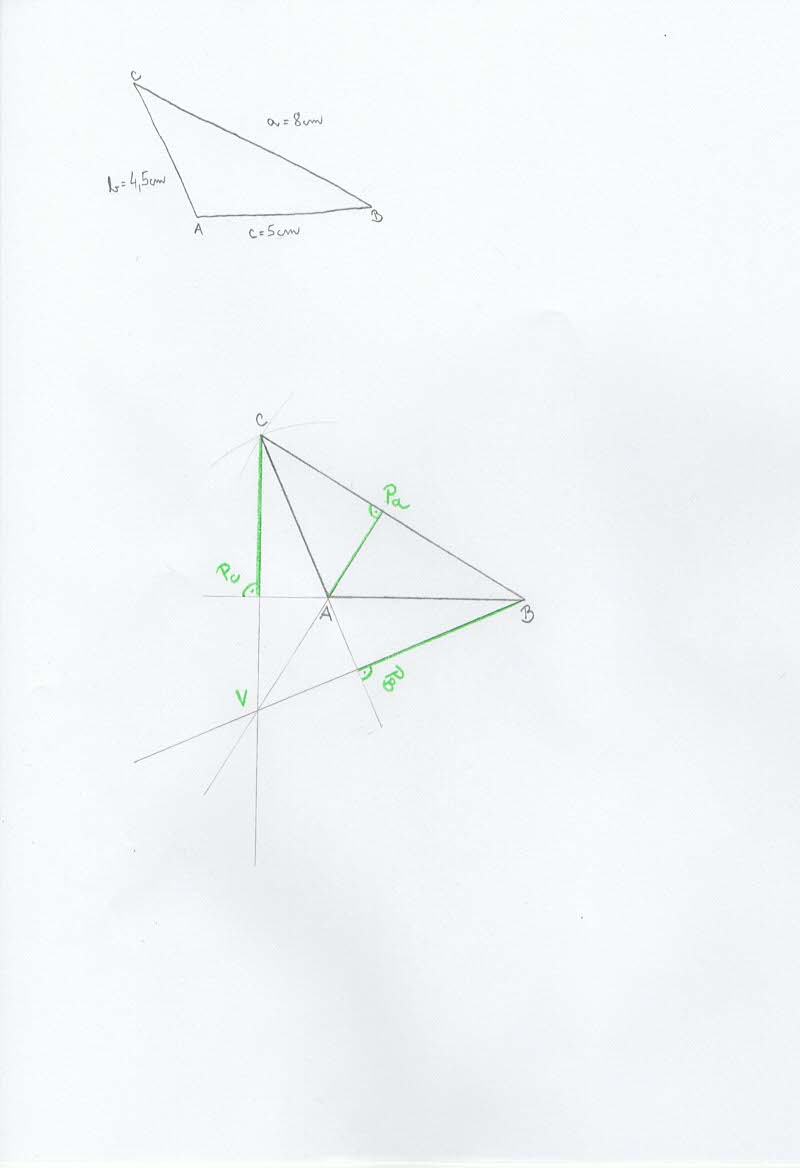 Konstrukce: